ИЗМЕНЕНИЯ,вносимые в Порядок предоставления в 2021-2023 годах на конкурсной основе  грантов в форме субсидий за счет средств  бюджета муниципального района Красноярский Самарской области социально ориентированным некоммерческим организациям на реализацию социально - значимых проектов, утвержденный постановлением администрации муниципального района Красноярский Самарской области от 20.04.2021 № 97 (с изменениями от 02.06.2021 № 147)Пункт 1.2 изложить в следующей редакции:        «1.2. Субсидии предоставляются Администрацией муниципального района Красноярский Самарской области (далее – Администрация) за счет средств муниципальной  программы «Поддержка деятельности социально ориентированных некоммерческих организаций в муниципальном районе Красноярский Самарской области на 2021-2023 годы», утвержденной постановлением администрации муниципального района Красноярский Самарской области от 29.12.2020  № 435 (далее – Программа),  на основании пункта 1 раздела 3 Программы.»;Пункт 3.1 изложить в следующей редакции:       «3.1. Субсидия предоставляется на основании пункта 1 раздела 3 муниципальной  программы «Поддержка деятельности социально ориентированных некоммерческих организаций в муниципальном районе Красноярский Самарской области на 2021-2023 годы», утвержденной постановлением администрации муниципального района  Красноярский Самарской  области от 29.12.2020 № 435, в соответствии с настоящим Порядком.»; Пункт 3.7 изложить в следующей редакции:        «3.7.  Объем  предоставляемой  субсидии   определяется   исходя   из объема средств, предусмотренных муниципальной программой «Поддержка деятельности социально ориентированных некоммерческих организаций в муниципальном районе Красноярский Самарской области  на 2021-2023 годы», в размере 40 000 (сорока тысяч) рублей и размеров субсидий, запрашиваемых победителями Конкурса, за исключением субсидии, предоставляемой в 2021 году.         В 2021 году субсидия предоставляется в размере 374 880 (трехсот семидесяти четырех тысяч восьмиста восьмидесяти) рублей, в том числе 334 880 (трехсот тридцати четырех тысяч восьмиста восьмидесяти) рублей – за счет средств, поступивших из областного бюджета.».АДМИНИСТРАЦИЯ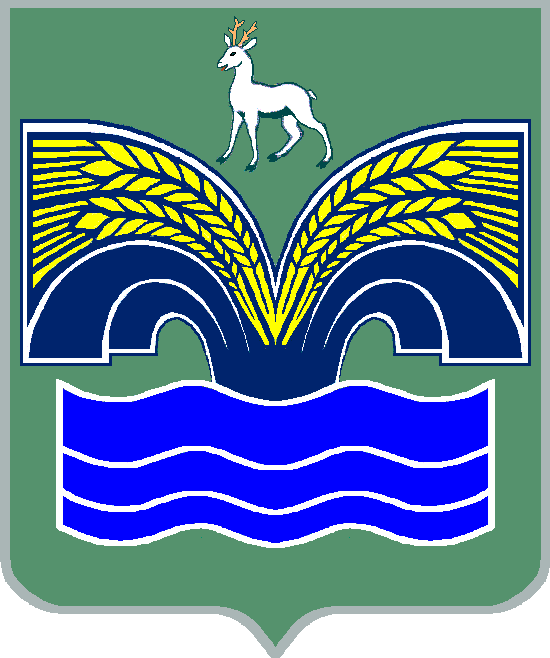 МУНИЦИПАЛЬНОГО РАЙОНА КРАСНОЯРСКИЙСАМАРСКОЙ ОБЛАСТИ  ПОСТАНОВЛЕНИЕот  09.08.2021  №224О внесении изменений в Порядок предоставления в 2021-2023 годах на конкурсной основе  грантов в форме субсидий за счет средств  бюджета муниципального района Красноярский Самарской области социально ориентированным некоммерческим организациям на реализацию социально - значимых проектов, утвержденный постановлением администрации муниципального района Красноярский Самарской области от 20.04.2021 № 97 (с изменениями от 02.06.2021  №  147)      В соответствии с Федеральным законом от 12.01.1996 № 7-ФЗ «О некоммерческих организациях», постановлением Правительства Самарской области от 28.05.2021 № 328 «Об утверждении Распределения на 2021 год субсидий из областного бюджета местным бюджетам на поддержку муниципальных программ развития социально ориентированных некоммерческих организаций», пунктом 3 части 4 статьи 36 Федерального закона от 06.10.2003 № 131-ФЗ «Об общих принципах организации местного самоуправления в Российской Федерации», пунктом 5 статьи 44 Устава муниципального района Красноярский Самарской области, принятого решением Собрания представителей муниципального района Красноярский Самарской области от 14.05.2015 № 20-СП, Администрация муниципального района Красноярский  Самарской области ПОСТАНОВЛЯЕТ:         1. Внести прилагаемые изменения в Порядок  предоставления в 2021-2023 годах на конкурсной основе  грантов в форме субсидий за счет средств  бюджета муниципального района Красноярский Самарской области социально ориентированным некоммерческим организациям на реализацию социально - значимых проектов, утвержденный постановлением администрации муниципального района Красноярский Самарской  области  от  20.04.2021  № 97  (с изменениями от 02.06.2021 № 147).      2. Опубликовать настоящее постановление в газете «Красноярский вестник» и разместить на официальном сайте Администрации муниципального района Красноярский Самарской области в информационно-телекоммуникационной сети Интернет.       3. Настоящее постановление вступает в силу со дня его официального опубликования.       4. Контроль за исполнением настоящего постановления возложить на   заместителя Главы муниципального района Красноярский Самарской области   по социальным вопросам С.А.Балясову.Глава  района                                                                           М.В.Белоусов